Publicado en Guadalajara el 12/07/2024 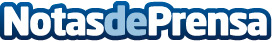 La Demarcación de Guadalajara del COACM, premiada por la Fundación Siglo FuturoEn su gala de premios anuales 'Fundación Siglo Futuro a los Valores Humanos y Culturales', correspondientes al año 2023. El premio reconoce la dedicación de los profesionales de la Demarcación de Guadalajara para la preservación y divulgación del patrimonio arquitectónico de la ciudad y provincia. El premio lo recogió, hasta hace tres meses, el presidente de la Demarcación, José Antonio HerceDatos de contacto:Javier BravoBravocomunicacion606411053Nota de prensa publicada en: https://www.notasdeprensa.es/la-demarcacion-de-guadalajara-del-coacm Categorias: Artes Visuales Sociedad Premios Urbanismo Patrimonio Arquitectura http://www.notasdeprensa.es